Рекомендуемые задания для воспитанников 2 группы раннего возраста27 апреля 2020 годаОО "П» Познавательное развитие. Тема: «Да здравствует мыло душистое и полотенце пушистое!»Доброе утро!Улыбнитесь скорее!И сегодня наш денекПройдет веселее.Мы погладимНос и щечкиБудем мы красивымиКак в саду цветочки.Разотрем ладошкиСильнее, сильнее!А теперь похлопаемСмелее, смелее!Ушки мы теперь потремИ здоровье сбережем!2. Беседа о предметах личной гигиены.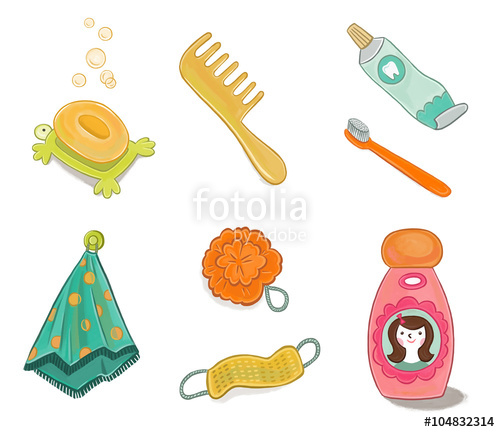 -  Посмотри на картинку и скажи, что ты видишь? Мыло, полотенце, расчёска, зубная щётка.  Побеседовать о каждом предмете.-Что это?- Мыло.- Для чего нужно мыло?- Чтобы мыть руки.- Когда мы моем руки?- Мы моем руки перед едой, когда испачкаются руки после рисования или лепки, после того, как погладили животных.- А вот мы с тобой ходили на прогулку. Пришли, разделись и сразу побежали за стол. Правильно мы сделали?- Нет! У нас руки грязные!- А что надо сделать, чтоб руки стали чистыми?-Помыть их! Игра «Кран откройся»Кран откройся, нос умойся!Мойтесь сразу оба глаза!Мойтесь уши, мойся шейка!Мойся шейка, хорошенько!Мойся, мойся, обливайся,Грязь смывайся,Грязь смывайся!- Для чего нужно полотенце?- Чтобы вытираться.- Для чего нужна расческа?- Чтобы расчесываться.- А это что?- Это зубная щетка.- Как вы думаете, ребята, сколько раз в день надо чистить зубы?- Два раза в день - утром и вечером.- Для чего надо чистить зубы?- Чтобы сохранить зубы здоровыми, белыми.3. Физкультминутка.- Посмотрите на эти картинки. Что тут происходит?  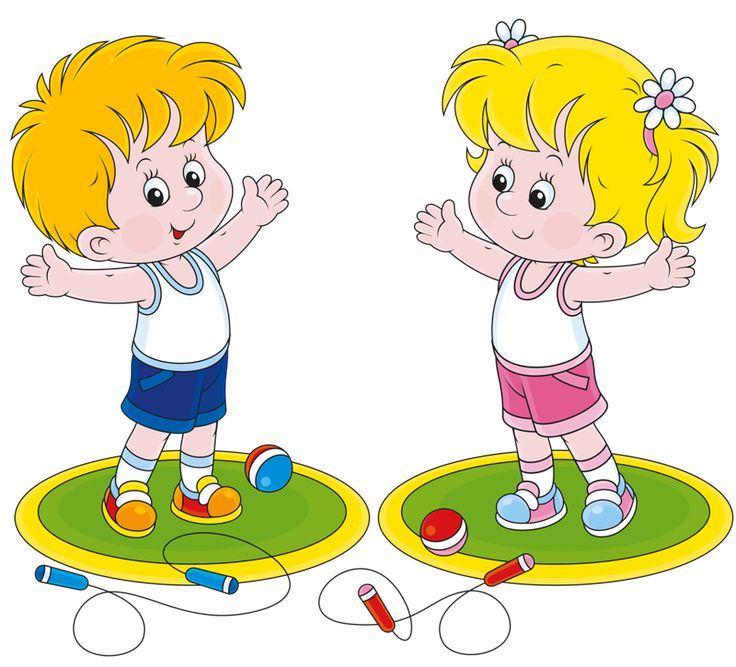 - Девочка и мальчик делают зарядку.- Правильно. Давай вместе с тобой сделаем зарядку.Физкультминутка "Веселая зарядка"Солнце глянуло в кроватку.Раз, два, три, четыре, пять.Все мы делаем зарядку.Надо нам присесть и встать.Руки вытянуть пошире.Раз, два, три, четыре, пять.Наклониться – три, четыре.И на месте поскакать.На носок, потом на пятку.Дружно делаем зарядку.После зарядки можно сказать:- Спасибо зарядке- здоровье в порядке!Наша умная головкаДумала сегодня ловко.Ушки всё услышали,Глазки посмотрели.Ручки всё исполнили,А ножки посидели. Рекомендуемая для чтения художественная литература:Е.Чарушин «Волчишко»Жил в лесу волчишко с матерью.Волчишко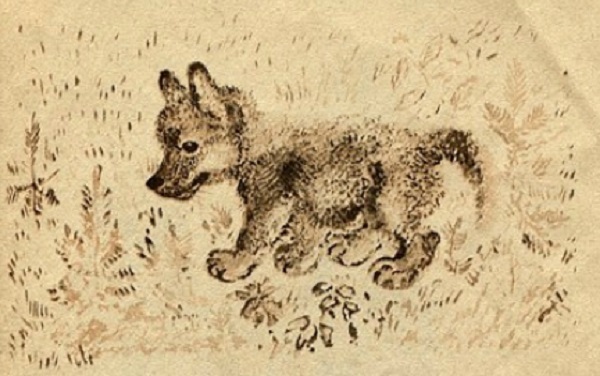 Вот как-то раз ушла мать на охоту.Волчица на охоте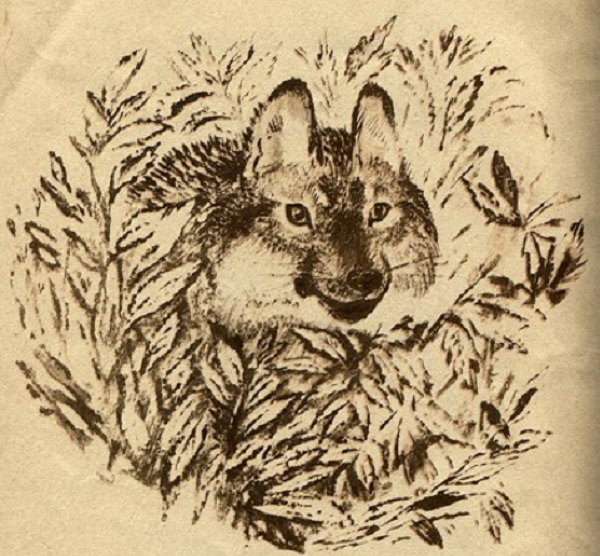 А волчишку поймал человек, сунул его в мешок и принёс в город. Посреди комнаты мешок положил.Долго не шевелился мешок. Потом забарахтался в нём волчишко и вылез. В одну сторону посмотрел — испугался: человек сидит, на него смотрит.В другую сторону посмотрел — чёрный кот фыркает, пыжится, самого себя вдвое толще, еле стоит. А рядом пёс зубы скалит.Черный кот и пёс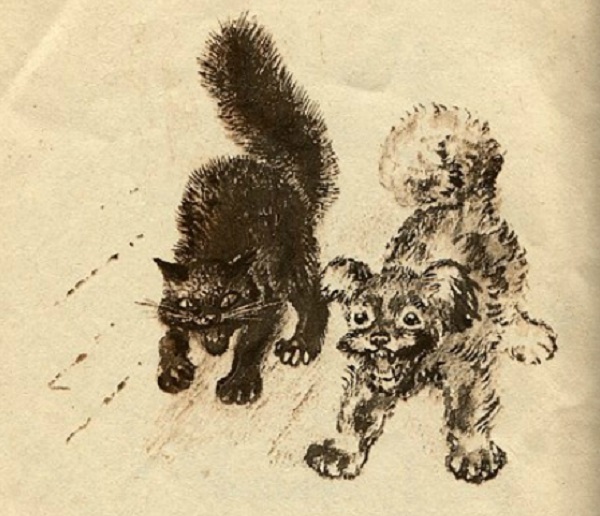 Совсем забоялся волчишко. Полез в мешок обратно, да не влезть — лежит пустой мешок на полу, как тряпка.А кот пыжился, пыжился да как зашипит! Прыгнул на стол, блюдце свалил. Разбилось блюдце.Пёс залаял.Человек закричал громко: «Ха! Ха! Ха! Ха!»Забился волчишко под кресло и там стал жить-дрожать.Кресло посреди комнаты стоит.Кот со спинки кресла вниз посматривает.Пёс вокруг кресла бегает.Человек в кресле сидит — дымит.А волчишко еле жив под креслом.Ночью человек уснул, и пёс уснул, и кот зажмурился.Коты — они не спят, а только дремлют.Вылез волчишко осмотреться.Походил, походил, понюхал, а потом сел и завыл.Пёс залаял. Кот на стол прыгнул. Человек на кровати сел. Замахал руками, закричал. А волчишко опять под кресло залез. Стал тихонечко там жить.Утром ушёл человек. Молока налил в плошку. Стали кот с собакой молоко лакать.Вылез из-под кресла волчишко, подполз к двери, а дверь- то открыта!Из двери на лестницу, с лестницы на улицу, с улицы по мосту, с моста в огород, из огорода в поле.А за полем стоит лес. А в лесу мать-волчиха. Обнюхались, обрадовались и дальше побежали по лесу.Волчица с волчонком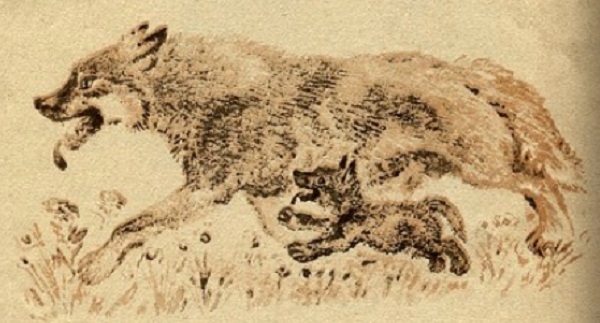 А теперь волчишко вот каким стал волком.Рекомендуемая игра  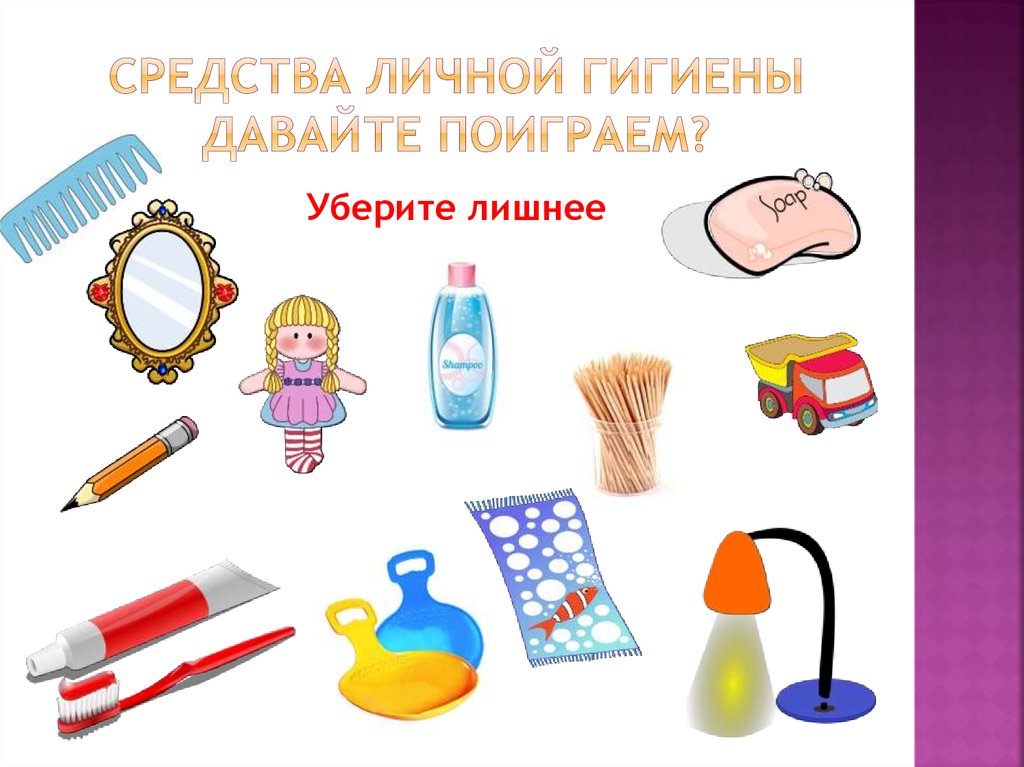 